Сніжнянська спеціальна загальноосвітня школа-інтернат №42 Донецької обласної радиСпівець українського народу Урок-подорож                                            Підготувала: Кізіченкова С.М.2013-2014 н.р.Співець українського народуОгляд життєвого шляху Т.Г.ШевченкаУрок-подорожМета: На основі використання слова і живопису поглибити знання дев’ятикласників про життєвий  і творчий шлях великого Кобзаря, показати дітям його високу обдарованість, розкрити нелюдські умови життя поета і художника під час заслання, його оптимізм і нескореність, любов до рідної землі, тугу за нею;Розвивати вміння учнів читати його твори, розкривати світ переживань написаних образів у віршах; розвивати естетичні смаки.Виховувати у дітей глибоку шану і любов до мужнього сина українського народу.Обладнання: святково прибраний клас: портрет Т.Шевченка, рушники, малюнки та картини Т.Шевченка, дитячі малюнки-ілюстрації до творів Т.Шевченка, презентація «З Кобзарем у серці».Хід урокуОрганізація класуПривітання.Нервово-психологічна підготовка. Воскресну  нині!  Ради їх ,Людей  закованих  моїх,Убогих,  нищих… Возвеличу,Малих  отих  рабов  німих!Я  на сторожі  коло  їхПоставлю  слово.Повідомлення теми урокуКожна нація має своїх титанів. Таким нескореним Прометеєм для нас був і завжди буде Т.Шевченко, бо він поклав своє життя на олтар служіння народові. М.Добролюбов сказав про великого Кобзаря: «Він вийшов з народу, жив з народом і не тільки думкою, а й обставинами життя був з ним міцно і кровно зав’язаний».  Діти, ім’я Шевченка, його поетичне слово добре відоме вам. Його життя і творчість ви вивчали протягом  восьми років навчання у школі. У цьому році  ми будемо відзначати 200-річчя від дня народження Т.Шевченка.А сьогодні ми з вами здійснимо пізнавальну подорож нелегкими життєвими стежками Т.Шевченка під назвою «Співець українського народу».Вивчення етапів життя Т.Шевченка, маловідомих дітям          Отже, свою подорож ми розпочнемо з хати, в якій пройшло дитинство майбутнього поета. «Невесела у Шевченка зимою та восени хата, - стоїть край села, як примара, найгірша, мабуть, в усьому селі: кривобока, стара, стіни повигинались, солома на покрівлі потемніла, потрухла, мохом узялася, почорнів від диму вивід, од вітру порозлазилась, дірки світять голими латами. А прийде весна, зацвіте садок за хатою, рясна яблуня коло хати, промете Катря під вікнами півники та барвінок, і хата як хата – суму мов не було того…».9 березня 1814 року у селі Моринці на Київщині народився Тарас Григорович Шевченко.           Дід Шевченка ( з боку батька) був швець; звідси  виникло і прізвище Шевченко.           Батьки його були кріпаками пана Енгельгардта:  батько родом з Кирилівки, а мати – з Моринців.         Одружившись, батько Тараса, за розпорядженням пана, переселявся на короткий час з Кирилівки до Моринців. Під час цього переселення і народився наш поет… 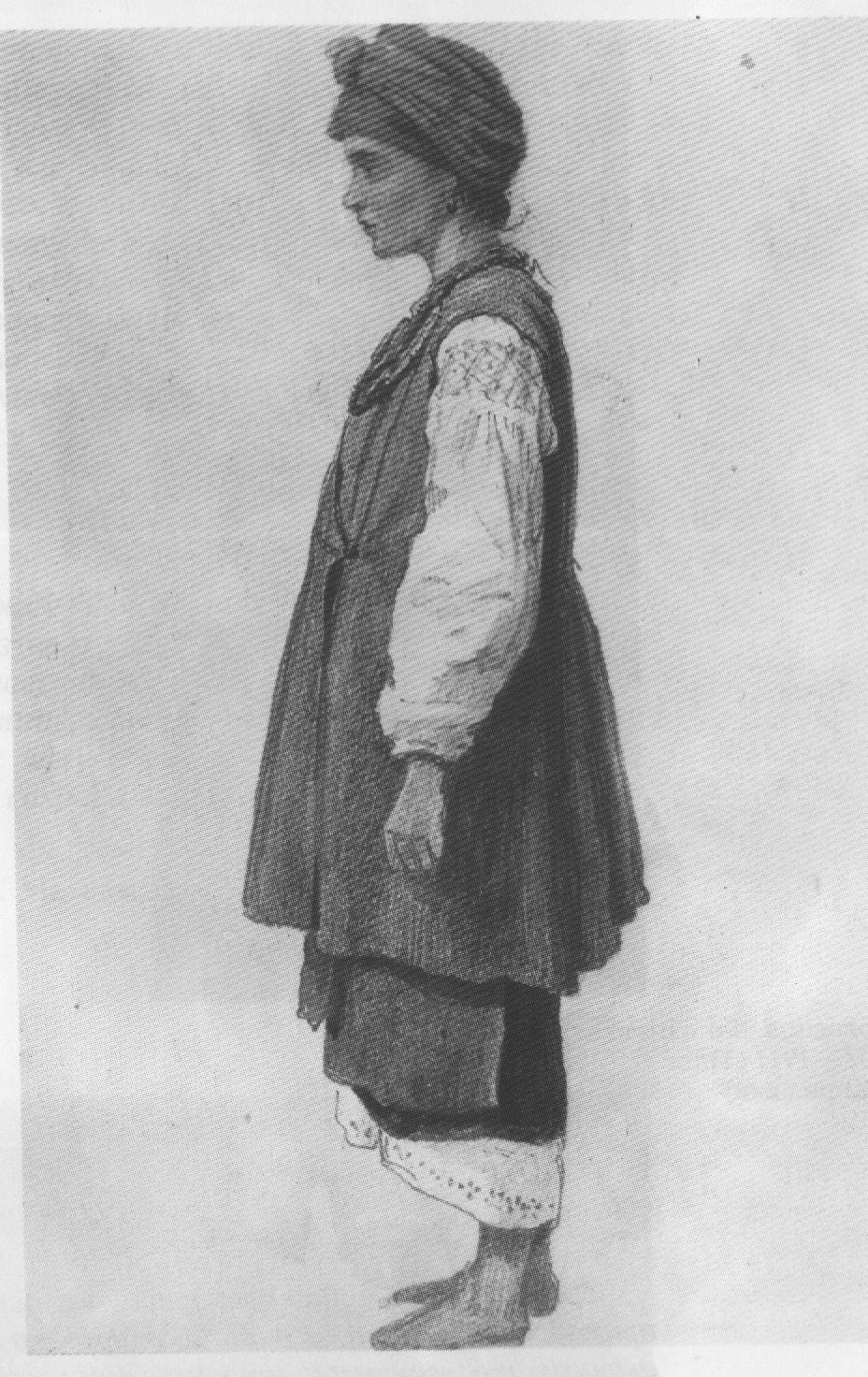 Мати Тараса – Галина  Бойко – була натурою  чутливою, безмежно жіночою і люблячою. Померла вона 20 серпня 1823 року (у сорок років), залишивши сиротами  шестеро дітей.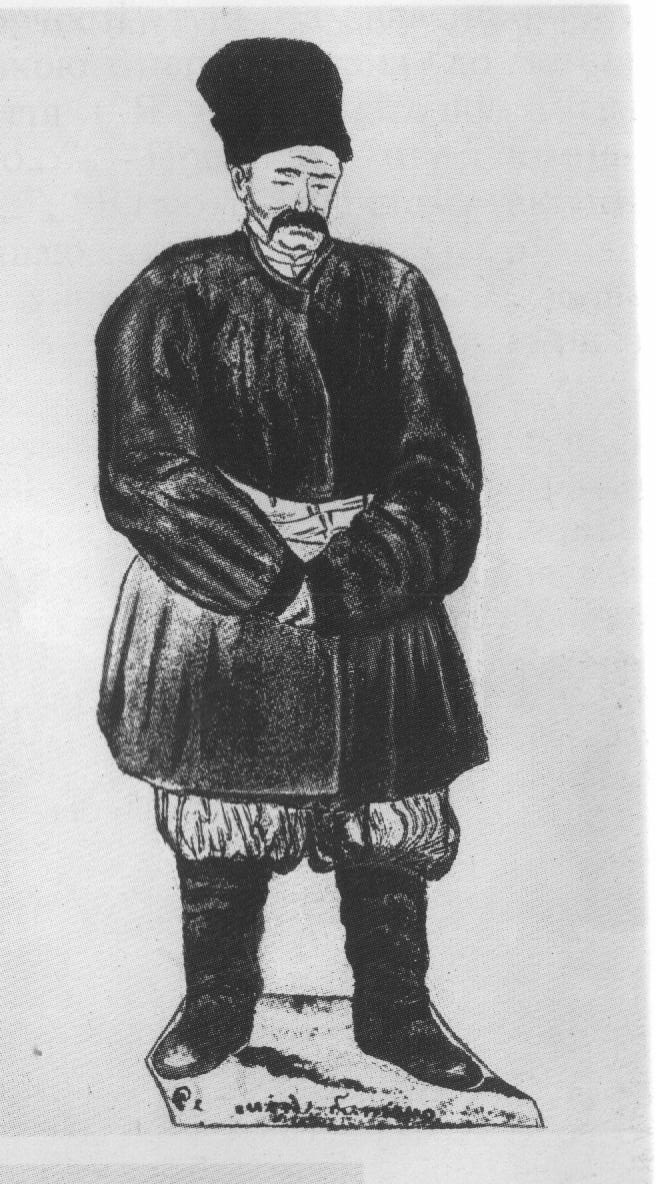 Батько – Григорій Іванович – був кріпаком упоміщика  В.В. Енгельгардта.  Григорій  Іванович був  людиною  письменною, кохався на слові Божому. Чумакував, двічі брав у мандри й малого Тараса. 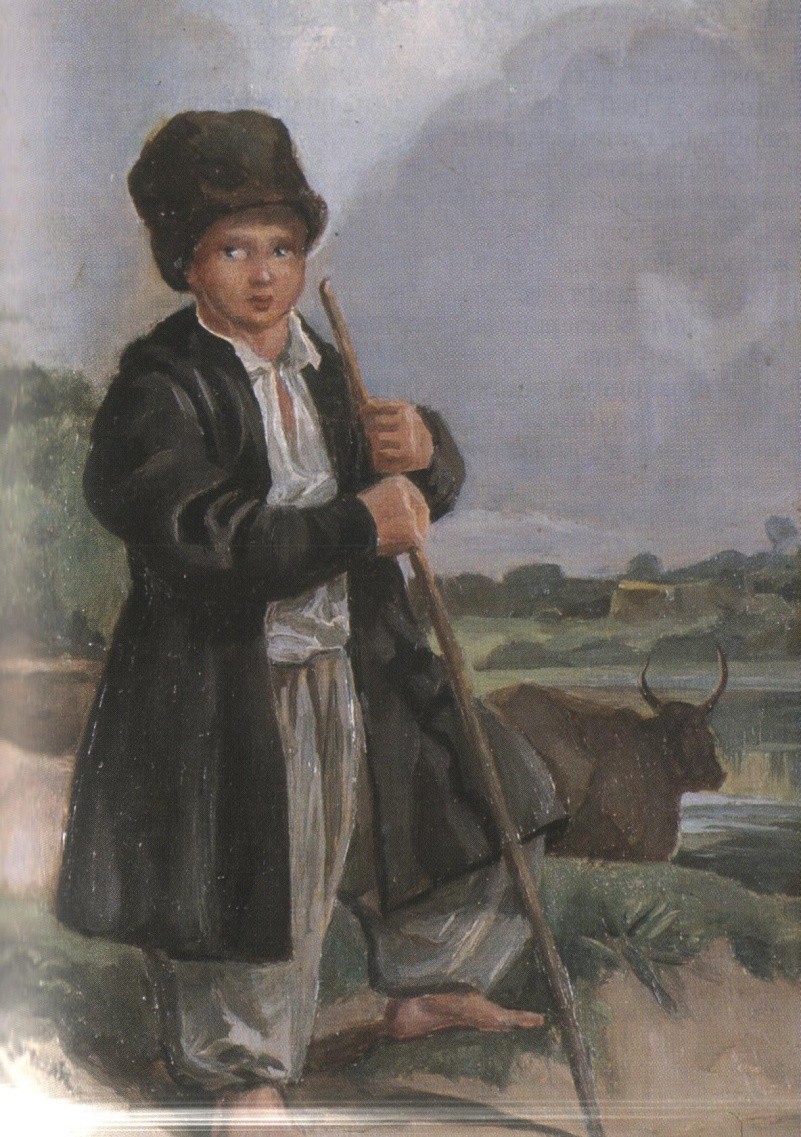        Після смерті батьків Тарас наймитує в школі, а потім пасе громадську череду. Мине 20 років і він з болем згадуватиме своє дитинство у вірші   “Мені  тринадцятий минало…”(читання  вірша учнями) Саме батько віддав малого Тараса  на навчання до кирилівського дяка Павла Рубана.           Про пору навчання Тарас    Шевченко доброї пам’яті не зберіг. Вчителі-дяки безжально лупцювали школярів за найменшу провину розгами. Тільки протягом дворічного  тяжкого життя Тарас  пройшов курс  Граматки,Часловця і  Псалтиря.           В той самий час у підлітка прокинулося бажання до  малювання. Коли Тарасу йшов 15-й рік,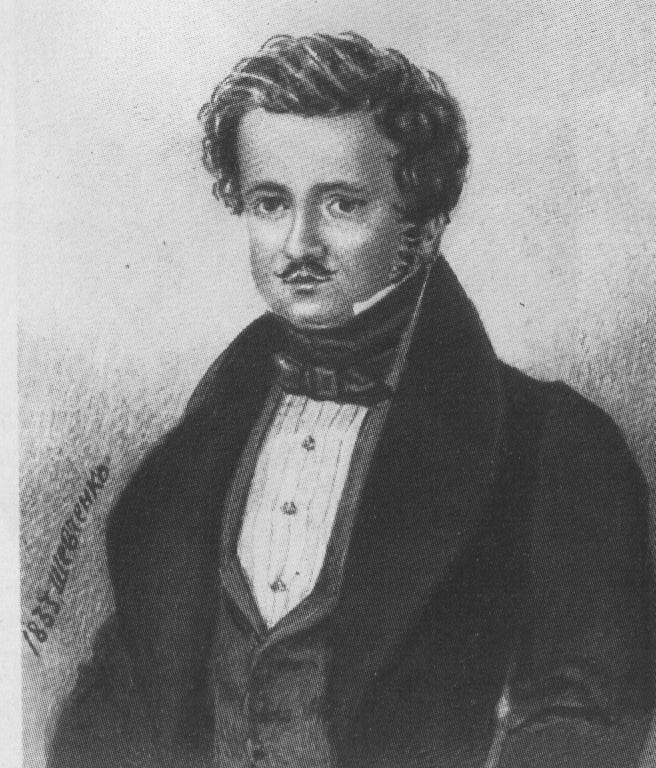 П.В.Енгельгардт набирав “штат”  двірні, і його управляючий вирішив  молодого Тараса призначити  дворовою людиною поміщика. Згодом Тарас потрапив у кімнатні  козачки Енгельгардта – з обов’язками  непорушно сидіти у  кутку передпокою, поки не почує панський голос, щоби він виконав  якусь його забаганку.            У 14 років доля Шевченка різко змінилася. Майбутній поет змушений був покинути рідний край, розлучитися з братами та сестрами і відправитися на чужину, бо так вимагав пан. Спочатку Шевченко опинився у Вільному, і  у  1831 році пан переїздить до Петербургу,  разом з іншими кріпаками відправився і юний Тарас.  Саме там нездоланна пристрасть до малювання виявилася ще з більшою силою. Енгельгардт вирішив, що йому вигідно мати власного кріпосного маляра. Він поступився проханням Шевченка і віддав 18-річного юнака на 4 роки «різних малярських справ» майстрові Василю Ширяєву. Артіль Ширяєва виконувала живописно-декоративні роботи. Його учні жили на горищі, поводився з ними майстер суворо.          У Петербурзі Шевченко зустрівся зі своїм  земляком-художником І.М. Сошенком. Трохи  згодом познайомився з байкарем Гребінкою, художниками К.П. Брюловим, О.Г. Веніціановим, поетом В.А. Жуковським.                   Ці люди круто змінили долю Шевченка.
 Вони побачили незвичайні здібності юнака і викупили його з неволі.    22 квітня 1838 року П.В. Енгельгардт підписав вільну своєму  кріпаку. Через  три дні в домі  Брюлова – в присутності В.Жуковського, М.Вьєльгорського, В.Григоровича і А.Мокрицького – вона була вручена Т.Шевченку. Після урочистого обіду Тарас побіг до  свого товариша Сошенка, заключив його в обійми і прокричав: “Воля!  Воля!”       Е.Гребінка                                                            К.П.Брюлов                                                                              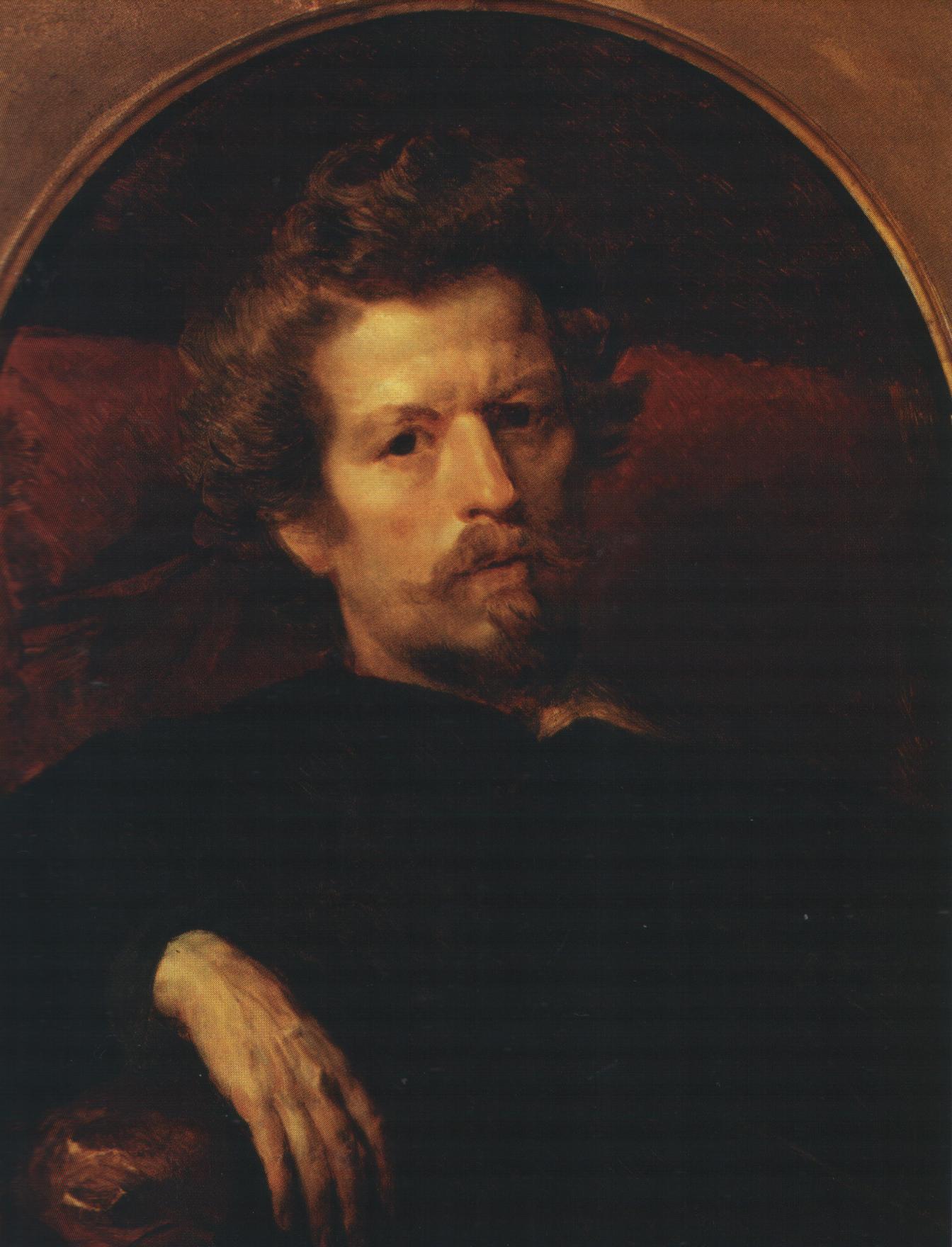 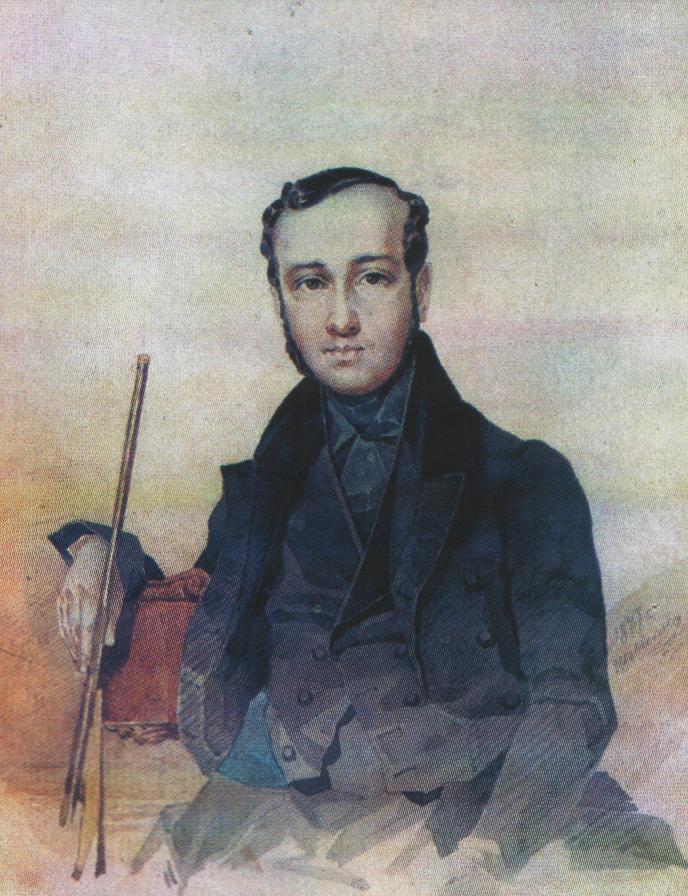  Відпускна    Т.Шевченка                         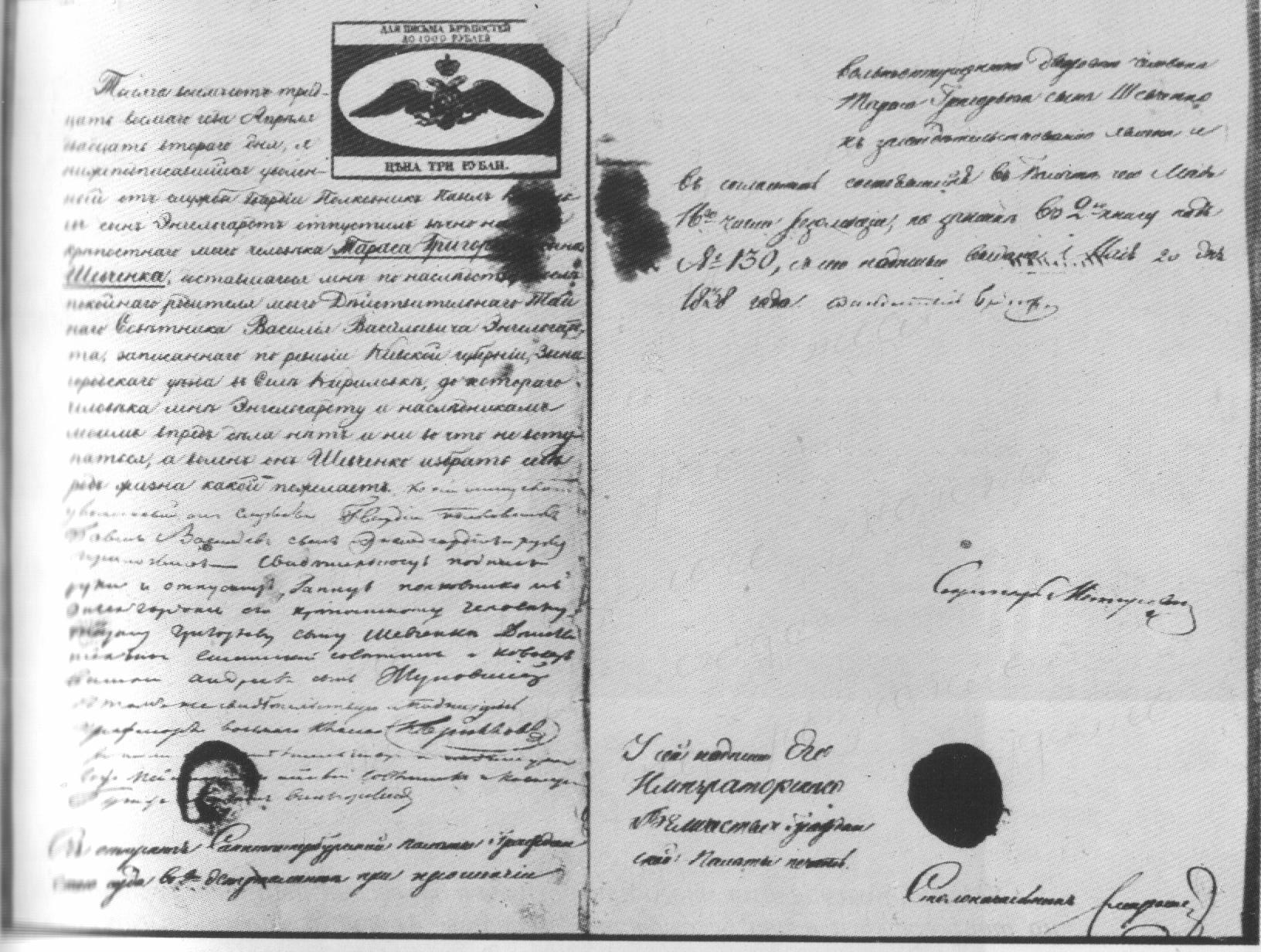         З травня 1838 року Тарас Шевченко почав  навчатися в Петербурзькій Академії мистецтв у класі історичного живопису, яким керував Карл Брюлов. Потрапити до брюловського класу мріяло багато молодих художників, які поважали професора за його демократичні погляди й незалежність.Незабаром Тарас став улюбленим учнем Брюлова. Разом зі своїм учителем він відвідує Ермітаж, приватні картинні галереї, багато читає, слухає лекції з історії філософії та теорії мистецтва. (перегляд художніх творів Т.Шевченка)        Ставши учнем Брюлова Шевченко досягає значних успіхів у навчанні. Протягом 1839-1841 років він одержав три срібні медалі за художні роботи. Визволення з кріпацтва пробудило його поетичний талант. У 1840 році побачила світ перша збірка творів під назвою «Кобзар».“ Кобзар ” Т.Г.Шевченка 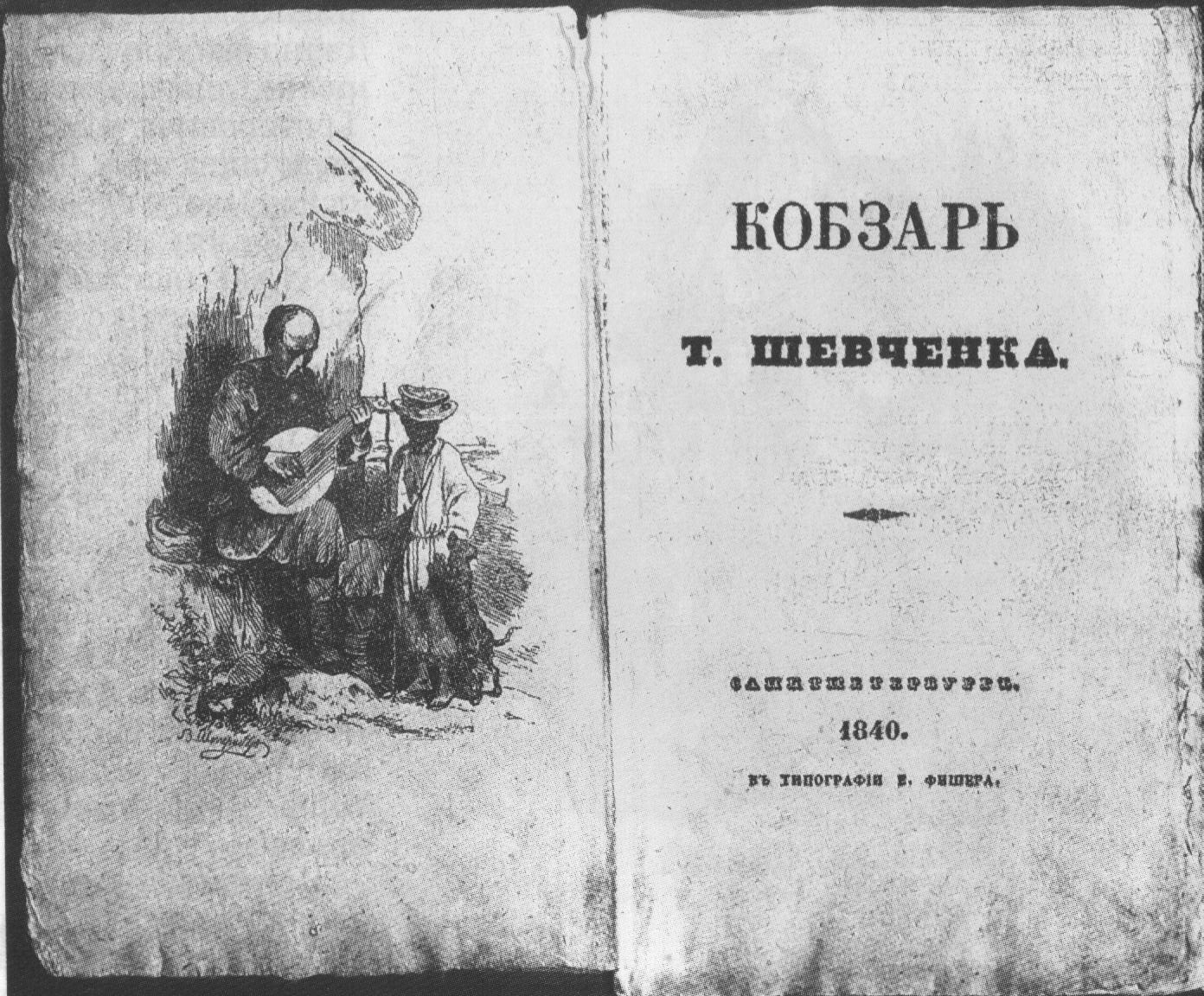 належить до тих книжок, які  найбільше друкують і найбільше читають у всьому світі. То є святиня українського  народу, національна  Біблія України.    Друкувалися примірники   “ Кобзаря ” близько місяця в  одній з найкращих приватних друкарень Петербурга. Розійшовся “Кобзар” швидко і заговорили про нього в Петербурзі, в Україні, на далеких окраїнах Російської імперії. “Кобзар” читали освічені й малограмотні, він поширювався в рукописних списках. Твори вивчали напам’ять, вони ставали  народними українськими  піснями.   (читання віршів учнями зі збірки «Кобзар»)Думи мої, думи мої,Квіти мої, діти!Виростав вас, доглядав вас. –Де ж мені вас діти?В Україну ідіть, діти!В нашу Україну,Попідтинню, сиротами,А я  - тут загину.Там найдете щиру правду,А ще, може, й славу…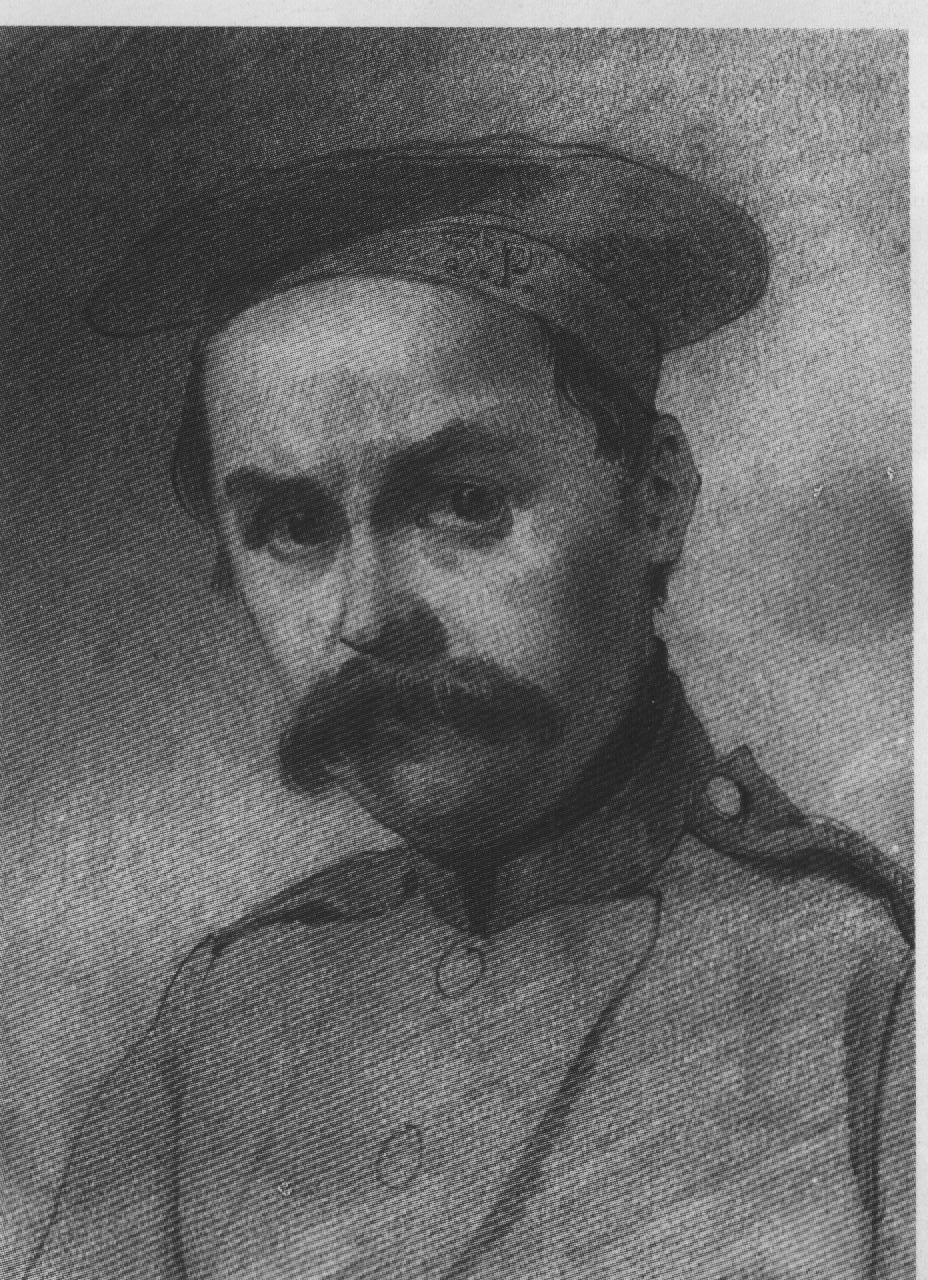         За бунтарські вірші царський уряд заслав Тараса Шевченка в далеку казахську пустелю на Кос-Арал із забороною писати і малювати.  Його одягли в солдатську форму, поселили в казармі. Почалася тяжка, виснажлива муштра.      Царський уряд заборонив йому писати і малювати.     Та невдовзі всупереч  “высочайшему повелению” він  починає писати вірші, а згодом  і малювати.«І довелося знов меніНа старість з віршами ховатись,І плакати у бур’яні.І тяжко плакать».           Царат зламав Кобзаря фізично, вкрай підірвавши здоров’я, але не знищив його волі до боротьби проти кріпацтва.           2 серпня 1857 року Тарас Шевченко  востаннє побачив місце ув’язнення, але довгождана воля для поета виявилася “волею на прив’язі”. Він мусив півроку жити в Нижньому Новгороді, почуваючи себе в’язнем: йому заборонили в’їзд до обох  столиць.      Незважаючи на тяжку хворобу, він самовіддано працює: редагує невольничу поезію, створює декілька десятків архітектурних пейзажів, більше 20 портретів, підтримує контакти з людьми, 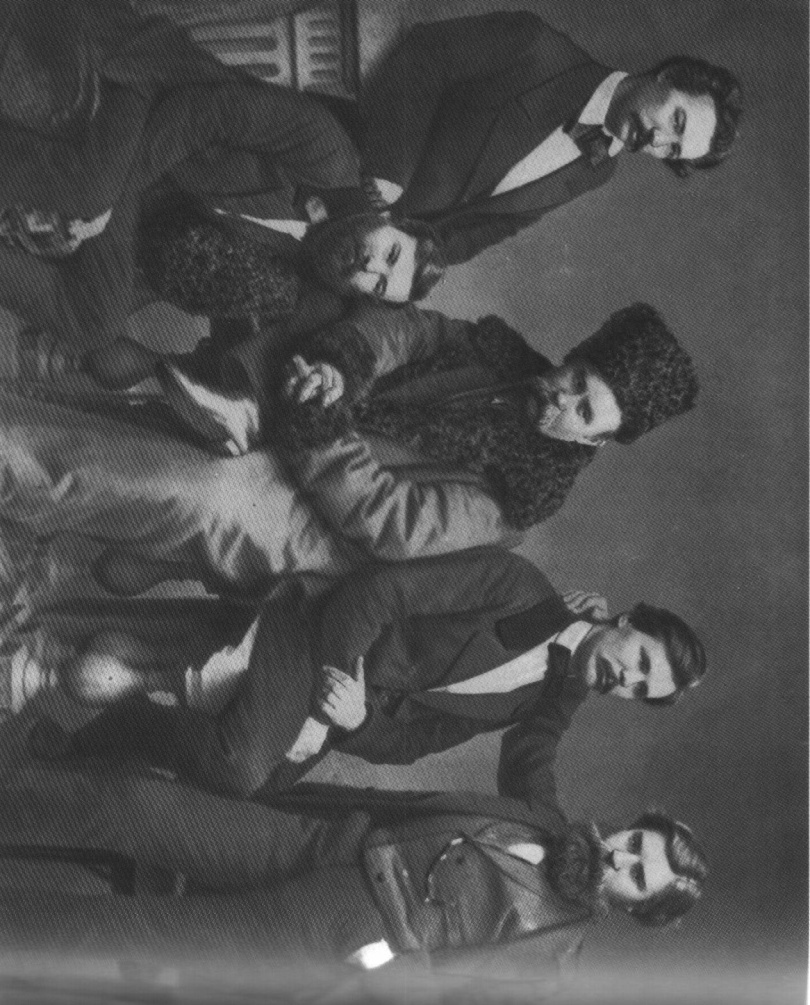 причетними до декабристів.        Політична поезія цього періоду позначена зрілістю, гостротою, вірою в перемогу суспільної справедливості. Із заслання повернувся загартований, мов криця, політичний діяч. “…Десятилітня неволя не зломила духовної сили нашого поета, а навпаки, лишила йому мужність серед кращих обставин піднятися на недосяжну перед тим висоту,” – зазначав І.Франко.         9 березня 1861 року  Т.Шевченку виповнилося 47 років. Привітати поета, який  лежав тяжко хворий,прийшли друзі. “ От  якби дотягти, та на Україну… там може б , і  полегшало мені ”, - казав їм  Тарас Григорович. Та не судилося.  10 березня 1861 року перестало 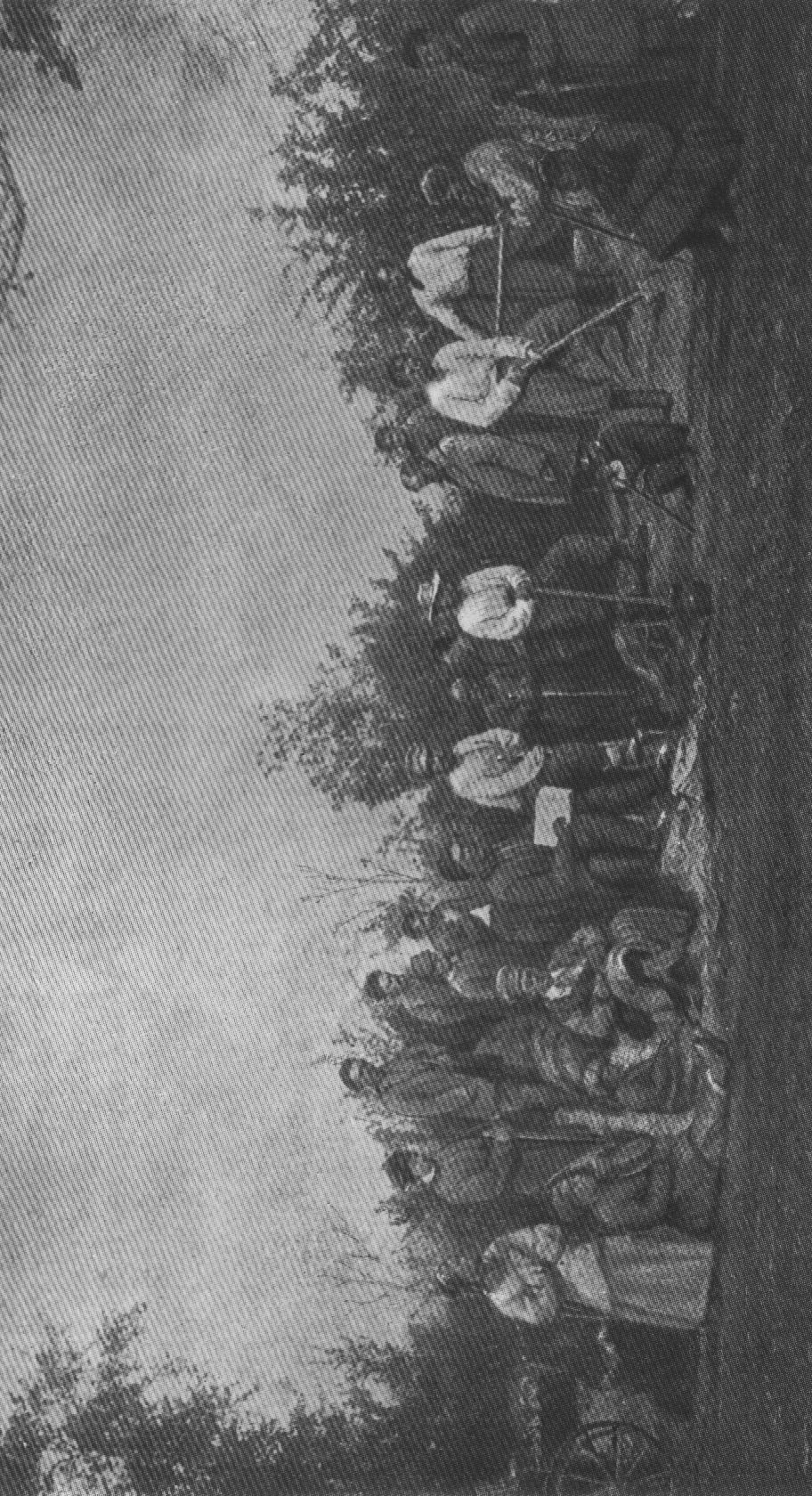 битися серце великого поета.  Похорон Т.ШевченкаА тепер розгляньте фото, зроблене на могилі Т.Шевченка у дні, коли відзначалася  195-річниця з дня народження поета.Про що воно свідчить? (відповіді учнів)Так. Про це сказав Максим рильський: «Народ Шевченка не забуває і ніколи не забуде. Поет живе у серцях свого народу».       І завершити урок хочеться строфою з поезії Василя Симоненка «Крізь століття»: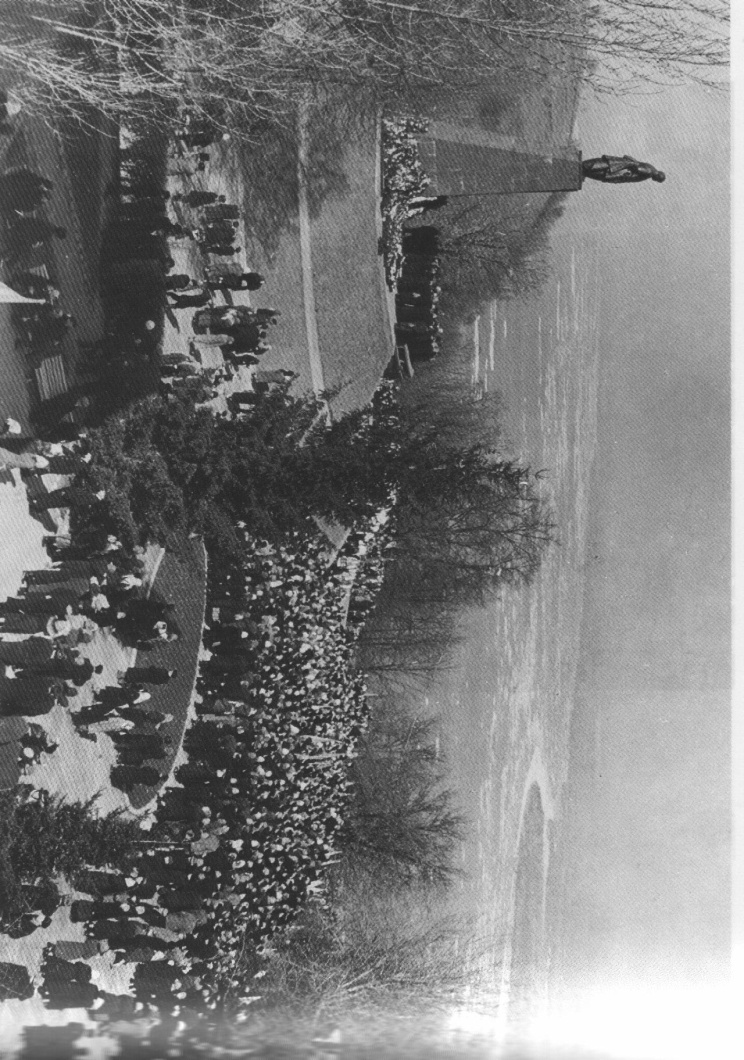 У росяні вінки заплетені суцвіттяДо ніг тобі, титане, кладемо.ми чуємо тебе, Кобзарю, крізь століття.Тебе своїм сучасником звемо.